ΤΟΠΙΚΟΙ ΣΤΑΘΜΟΙ ΕΛΕΓΧΟΥΦΟΡΗΤΟΣ ΕΞΟΠΛΙΣΜΟΣ ΑΝΙΧΝΕΥΣΗΣ ΑΦΑΝΩΝ ΔΙΑΡΡΟΩΝ, ΦΣΕΣΤΑΘΜΟΙ ΕΛΕΓΧΟΥ & ΔΙΑΧΕΙΡΙΣΗΣ (ΚΣΕ)ΓΕΝΙΚΕΣ ΥΠΗΡΕΣΙΕΣΣΥΝΟΛΙΚΟΣ ΠΡΟΫΠΟΛΟΓΙΣΜΟΣΟ ΠΡΟΣΦΕΡΩΝ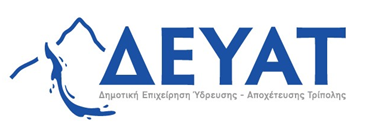 Δ/ΝΣΗ: Πλατεία Νέας Δημοτικής Αγοράς, Τρίπολη, Τ.Κ. 22131 : 2710 - 237890, 227753, 227754,   : 2710 - 230282email: deyatrip@otenet.grΕΝΤΥΠΟ ΟΙΚΟΝΟΜΙΚΗΣ ΠΡΟΣΦΟΡΑΣ «ΣΥΣΤΗΜΑ ΤΗΛΕΕΛΕΓΧΟΥ / ΤΗΛΕΧΕΙΡΙΣΜΟΥ, ΕΛΕΓΧΟΥ ΔΙΑΡΡΟΩΝ ΚΑΙ ΠΟΙΟΤΗΤΑΣ ΤΩΝ ΔΙΚΤΥΩΝ ΥΔΡΕΥΣΗΣ Δ.Ε. ΔΗΜΟΥ ΤΡΙΠΟΛΗΣ»ΤΡΙΠΟΛΗ, ΔΕΚΕΜΒΡΙΟΣ 2020Α.Τ.1ΤΣΕ 1 : ΓΕΩΤΡΗΣΗ ΑΜΠΟΥΛΑΣΤΣΕ 1 : ΓΕΩΤΡΗΣΗ ΑΜΠΟΥΛΑΣΤΣΕ 1 : ΓΕΩΤΡΗΣΗ ΑΜΠΟΥΛΑΣΤΣΕ 1 : ΓΕΩΤΡΗΣΗ ΑΜΠΟΥΛΑΣΑ/ΑΠΕΡΙΓΡΑΦΗΤΙΜΗ ΜΟΝΑΔΟΣΠΟΣΟΤΗΤΑΣΥΝΟΛΟ1Πίνακας αυτοματισμού12Τροφοδοτικό αδιάλειπτης λειτουργίας DC UPS13Υλικά Πίνακα Αυτοματισμού14Προγραμματιζόμενος Λογικός Ελεγκτής PLC Τύπου Α15Επικοινωνιακή διάταξη16Μετρητήwς Παροχής  DN 80 17Μετρητής Πίεσης18Χυτοσιδηρός φλαντζωτός σύνδεσμος DN50-DN8029Χυτοσιδηρή δικλείδα σύρτου ελαστικής έμφραξης DN50-DN80110Μετρητής Ενέργειας111Υλικά διασύνδεσης Ρυθμιστή Στροφών & Ομαλού εκκινητή112Λογισμικό PLC/RTU τυπικού αντλιοστασίου113Ανιχνευτής κίνησης114Εργασίες εγκατάστασης εξοπλισμού1Συνολικό Κόστος :Συνολικό Κόστος :Συνολικό Κόστος :Συνολικό Κόστος :Α.Τ.2ΤΣΕ 2 : ΓΕΩΤΡΗΣΗ ΦΡΑΓΚΟΒΡΥΣΟΤΣΕ 2 : ΓΕΩΤΡΗΣΗ ΦΡΑΓΚΟΒΡΥΣΟΤΣΕ 2 : ΓΕΩΤΡΗΣΗ ΦΡΑΓΚΟΒΡΥΣΟΤΣΕ 2 : ΓΕΩΤΡΗΣΗ ΦΡΑΓΚΟΒΡΥΣΟΑ/ΑΠΕΡΙΓΡΑΦΗΤΙΜΗ ΜΟΝΑΔΟΣΠΟΣΟΤΗΤΑΣΥΝΟΛΟ1Πίνακας αυτοματισμού12Τροφοδοτικό αδιάλειπτης λειτουργίας DC UPS13Υλικά Πίνακα Αυτοματισμού14Προγραμματιζόμενος Λογικός Ελεγκτής PLC Τύπου Α15Επικοινωνιακή διάταξη16Μετρητής Παροχής  DN 80 17Μετρητής Πίεσης18Χυτοσιδηρός φλαντζωτός σύνδεσμος DN50-DN8029Χυτοσιδηρή δικλείδα σύρτου ελαστικής έμφραξης DN50-DN80110Πίνακας Ισχύος111Μετρητής Ενέργειας112Ομαλός Εκκινητής Αντλίας 45KW113Λογισμικό PLC/RTU τυπικού αντλιοστασίου114Ανιχνευτής κίνησης115Εργασίες εγκατάστασης εξοπλισμού1Συνολικό Κόστος :Συνολικό Κόστος :Συνολικό Κόστος :Συνολικό Κόστος :Α.Τ.3ΤΣΕ 3 : ΑΝΤΛΙΟΣΤΑΣΙΟ  ΑΝΩ ΑΣΕΑΤΣΕ 3 : ΑΝΤΛΙΟΣΤΑΣΙΟ  ΑΝΩ ΑΣΕΑΤΣΕ 3 : ΑΝΤΛΙΟΣΤΑΣΙΟ  ΑΝΩ ΑΣΕΑΤΣΕ 3 : ΑΝΤΛΙΟΣΤΑΣΙΟ  ΑΝΩ ΑΣΕΑΑ/ΑΠΕΡΙΓΡΑΦΗΤΙΜΗ ΜΟΝΑΔΟΣΠΟΣΟΤΗΤΑΣΥΝΟΛΟ1Πίνακας αυτοματισμού12Τροφοδοτικό αδιάλειπτης λειτουργίας DC UPS13Υλικά Πίνακα Αυτοματισμού14Προγραμματιζόμενος Λογικός Ελεγκτής PLC Τύπου Α15Επικοινωνιακή διάταξη16Μετρητής Παροχής  DN 80 27Μετρητής Πίεσης18Χυτοσιδηρός φλαντζωτός σύνδεσμος DN50-DN8049Χυτοσιδηρή δικλείδα σύρτου ελαστικής έμφραξης DN50-DN80210Μετρητής Ενέργειας111Ομαλός Εκκινητής Αντλίας 45KW112Λογισμικό PLC/RTU τυπικού αντλιοστασίου113Ανιχνευτής κίνησης114Εργασίες εγκατάστασης εξοπλισμού1Συνολικό Κόστος :Συνολικό Κόστος :Συνολικό Κόστος :Συνολικό Κόστος :Α.Τ.4ΤΣΕ 4 : ΓΕΩΤΡΗΣΗ ΑΡΑΔΑΡΙΑ ΤΣΕ 4 : ΓΕΩΤΡΗΣΗ ΑΡΑΔΑΡΙΑ ΤΣΕ 4 : ΓΕΩΤΡΗΣΗ ΑΡΑΔΑΡΙΑ ΤΣΕ 4 : ΓΕΩΤΡΗΣΗ ΑΡΑΔΑΡΙΑ Α/ΑΠΕΡΙΓΡΑΦΗΤΙΜΗ ΜΟΝΑΔΟΣΠΟΣΟΤΗΤΑΣΥΝΟΛΟ1Πίνακας αυτοματισμού12Τροφοδοτικό αδιάλειπτης λειτουργίας DC UPS13Υλικά Πίνακα Αυτοματισμού14Προγραμματιζόμενος Λογικός Ελεγκτής PLC Τύπου Α15Επικοινωνιακή διάταξη16Μετρητής Παροχής  DN 80 17Μετρητής Πίεσης18Χυτοσιδηρός φλαντζωτός σύνδεσμος DN50-DN8029Χυτοσιδηρή δικλείδα σύρτου ελαστικής έμφραξης DN50-DN80110Πίνακας Ισχύος111Μετρητής Ενέργειας112Ομαλός Εκκινητής Αντλίας 45KW113Λογισμικό PLC/RTU τυπικού αντλιοστασίου114Ανιχνευτής κίνησης115Εργασίες εγκατάστασης εξοπλισμού1Συνολικό Κόστος :Συνολικό Κόστος :Συνολικό Κόστος :Συνολικό Κόστος :Α.Τ.5ΤΣΕ 5 : ΑΝΤΛΙΟΣΤΑΣΙΟ  ΑΡΑΔΑΡΙΑΤΣΕ 5 : ΑΝΤΛΙΟΣΤΑΣΙΟ  ΑΡΑΔΑΡΙΑΤΣΕ 5 : ΑΝΤΛΙΟΣΤΑΣΙΟ  ΑΡΑΔΑΡΙΑΤΣΕ 5 : ΑΝΤΛΙΟΣΤΑΣΙΟ  ΑΡΑΔΑΡΙΑΑ/ΑΠΕΡΙΓΡΑΦΗΤΙΜΗ ΜΟΝΑΔΟΣΠΟΣΟΤΗΤΑΣΥΝΟΛΟ1Πίνακας αυτοματισμού12Τροφοδοτικό αδιάλειπτης λειτουργίας DC UPS13Υλικά Πίνακα Αυτοματισμού14Προγραμματιζόμενος Λογικός Ελεγκτής PLC Τύπου Α15Επικοινωνιακή διάταξη16Προμήθεια Μετρητή Παροχής  DN 100  17Προμήθεια Μετρητή Παροχής  DN 125 18Μετρητή Στάθμης19Μετρητής Πίεσης110Χυτοσιδηρός φλαντζωτός σύνδεσμος DN100211Χυτοσιδηρή δικλείδα σύρτου ελαστικής έμφραξης DN100112Χυτοσιδηρός φλαντζωτός σύνδεσμος DN125213Χυτοσιδηρή δικλείδα σύρτου ελαστικής έμφραξης DN125114Μετρητής Ενέργειας115Ομαλός Εκκινητής Αντλίας 45KW116Λογισμικό PLC/RTU τυπικού αντλιοστασίου117Ανιχνευτής κίνησης118Εργασίες εγκατάστασης εξοπλισμού1Συνολικό Κόστος :Συνολικό Κόστος :Συνολικό Κόστος :Συνολικό Κόστος :Α.Τ.6ΤΣΕ 6 : ΑΝΤΛΙΟΣΤΑΣΙΟ  ΤΡΟΧΟΤΗΣΤΣΕ 6 : ΑΝΤΛΙΟΣΤΑΣΙΟ  ΤΡΟΧΟΤΗΣΤΣΕ 6 : ΑΝΤΛΙΟΣΤΑΣΙΟ  ΤΡΟΧΟΤΗΣΤΣΕ 6 : ΑΝΤΛΙΟΣΤΑΣΙΟ  ΤΡΟΧΟΤΗΣΑ/ΑΠΕΡΙΓΡΑΦΗΤΙΜΗ ΜΟΝΑΔΟΣΠΟΣΟΤΗΤΑΣΥΝΟΛΟ1Πίνακας αυτοματισμού12Τροφοδοτικό αδιάλειπτης λειτουργίας DC UPS13Υλικά Πίνακα Αυτοματισμού14Προγραμματιζόμενος Λογικός Ελεγκτής PLC Τύπου Α15Επικοινωνιακή διάταξη16Μετρητής Παροχής  DN 100  17Μετρητής Πίεσης18Χυτοσιδηρός φλαντζωτός σύνδεσμος DN10029Χυτοσιδηρή δικλείδα σύρτου ελαστικής έμφραξης DN100110Μετρητής Ενέργειας111Ομαλός Εκκινητής Αντλίας 45KW112Λογισμικό PLC/RTU τυπικού αντλιοστασίου113Ανιχνευτής κίνησης114Εργασίες εγκατάστασης εξοπλισμού1Συνολικό Κόστος :Συνολικό Κόστος :Συνολικό Κόστος :Συνολικό Κόστος :Α.Τ.7ΤΣΕ 7 : ΓΕΩΤΡΗΣΗ ΚΑΜΠΟΣΤΣΕ 7 : ΓΕΩΤΡΗΣΗ ΚΑΜΠΟΣΤΣΕ 7 : ΓΕΩΤΡΗΣΗ ΚΑΜΠΟΣΤΣΕ 7 : ΓΕΩΤΡΗΣΗ ΚΑΜΠΟΣΑ/ΑΠΕΡΙΓΡΑΦΗΤΙΜΗ ΜΟΝΑΔΟΣΠΟΣΟΤΗΤΑΣΥΝΟΛΟ1Πίνακας αυτοματισμού12Τροφοδοτικό αδιάλειπτης λειτουργίας DC UPS13Υλικά Πίνακα Αυτοματισμού14Προγραμματιζόμενος Λογικός Ελεγκτής PLC Τύπου Α15Επικοινωνιακή διάταξη16Μετρητής Παροχής έως DN 65 17Μετρητής Πίεσης18Χυτοσιδηρός φλαντζωτός σύνδεσμος DN50-DN8029Χυτοσιδηρή δικλείδα σύρτου ελαστικής έμφραξης DN50-DN80110Πίνακας Ισχύος111Μετρητής Ενέργειας112Ομαλός Εκκινητής Αντλίας 45KW113Λογισμικό PLC/RTU τυπικού αντλιοστασίου114Ανιχνευτής κίνησης115Εργασίες εγκατάστασης εξοπλισμού1Συνολικό Κόστος :Συνολικό Κόστος :Συνολικό Κόστος :Συνολικό Κόστος :Α.Τ.8ΤΣΕ 8 : ΓΕΩΤΡΗΣΗ ΣΑΒΒΑ ΠΗΓΑΔΙΤΣΕ 8 : ΓΕΩΤΡΗΣΗ ΣΑΒΒΑ ΠΗΓΑΔΙΤΣΕ 8 : ΓΕΩΤΡΗΣΗ ΣΑΒΒΑ ΠΗΓΑΔΙΤΣΕ 8 : ΓΕΩΤΡΗΣΗ ΣΑΒΒΑ ΠΗΓΑΔΙΑ/ΑΠΕΡΙΓΡΑΦΗΤΙΜΗ ΜΟΝΑΔΟΣΠΟΣΟΤΗΤΑΣΥΝΟΛΟ1Πίνακας αυτοματισμού12Τροφοδοτικό αδιάλειπτης λειτουργίας DC UPS13Υλικά Πίνακα Αυτοματισμού14Προγραμματιζόμενος Λογικός Ελεγκτής PLC Τύπου Α15Επικοινωνιακή διάταξη16Προμήθεια Μετρητή Παροχής  DN 80 17Μετρητής Πίεσης18Χυτοσιδηρός φλαντζωτός σύνδεσμος DN50-DN8029Χυτοσιδηρή δικλείδα σύρτου ελαστικής έμφραξης DN50-DN80110Μετρητής Ενέργειας111Ομαλός Εκκινητής Αντλίας 15KW112Λογισμικό PLC/RTU τυπικού αντλιοστασίου113Ανιχνευτής κίνησης114Εργασίες εγκατάστασης εξοπλισμού1Συνολικό Κόστος :Συνολικό Κόστος :Συνολικό Κόστος :Συνολικό Κόστος :Α.Τ.9ΤΣΕ 9 : ΔΕΞΑΜΕΝΗ ΚΑΤΩ ΑΣΕΑΤΣΕ 9 : ΔΕΞΑΜΕΝΗ ΚΑΤΩ ΑΣΕΑΤΣΕ 9 : ΔΕΞΑΜΕΝΗ ΚΑΤΩ ΑΣΕΑΤΣΕ 9 : ΔΕΞΑΜΕΝΗ ΚΑΤΩ ΑΣΕΑΑ/ΑΠΕΡΙΓΡΑΦΗΤΙΜΗ ΜΟΝΑΔΟΣΠΟΣΟΤΗΤΑΣΥΝΟΛΟ1Πίνακας αυτοματισμού12Τροφοδοτικό αδιάλειπτης λειτουργίας DC UPS13Υλικά Πίνακα Αυτοματισμού14Απομεμακρυσμένος λογικός ελεγκτής (RTU) τύπου Β15Επικοινωνιακή διάταξη16Κιβώτιο pillar 17Μετρητή Στάθμης18Υλικά διασύνδεση συστήματος χλωρίωσης19Φωτοβολταϊκή διάταξη παραγωγής ενέργειας110Λογισμικό PLC/RTU τυπικής δεξαμενής /υδατόπυργου111Ανιχνευτής κίνησης112Εργασίες εγκατάστασης εξοπλισμού1Συνολικό Κόστος :Συνολικό Κόστος :Συνολικό Κόστος :Συνολικό Κόστος :Α.Τ.10ΤΣΕ 10 : ΔΕΞΑΜΕΝΗ ΑΝΩ ΑΣΕΑΤΣΕ 10 : ΔΕΞΑΜΕΝΗ ΑΝΩ ΑΣΕΑΤΣΕ 10 : ΔΕΞΑΜΕΝΗ ΑΝΩ ΑΣΕΑΤΣΕ 10 : ΔΕΞΑΜΕΝΗ ΑΝΩ ΑΣΕΑΑ/ΑΠΕΡΙΓΡΑΦΗΤΙΜΗ ΜΟΝΑΔΟΣΠΟΣΟΤΗΤΑΣΥΝΟΛΟ1Πίνακας αυτοματισμού12Τροφοδοτικό αδιάλειπτης λειτουργίας DC UPS13Υλικά Πίνακα Αυτοματισμού14Απομεμακρυσμένος λογικός ελεγκτής (RTU) τύπου Β15Επικοινωνιακή διάταξη16Μετρητή Στάθμης17Υλικά διασύνδεση συστήματος χλωρίωσης18Φωτοβολταϊκή διάταξη παραγωγής ενέργειας19Λογισμικό PLC/RTU τυπικής δεξαμενής /υδατόπυργου110Ανιχνευτής κίνησης111Εργασίες εγκατάστασης εξοπλισμού1Συνολικό Κόστος :Συνολικό Κόστος :Συνολικό Κόστος :Συνολικό Κόστος :Α.Τ.11ΤΣΕ 11 : ΔΕΞΑΜΕΝΗ ΜΑΝΑΡΗΣΤΣΕ 11 : ΔΕΞΑΜΕΝΗ ΜΑΝΑΡΗΣΤΣΕ 11 : ΔΕΞΑΜΕΝΗ ΜΑΝΑΡΗΣΤΣΕ 11 : ΔΕΞΑΜΕΝΗ ΜΑΝΑΡΗΣΑ/ΑΠΕΡΙΓΡΑΦΗΤΙΜΗ ΜΟΝΑΔΟΣΠΟΣΟΤΗΤΑΣΥΝΟΛΟ1Πίνακας αυτοματισμού12Τροφοδοτικό αδιάλειπτης λειτουργίας DC UPS13Υλικά Πίνακα Αυτοματισμού14Απομεμακρυσμένος λογικός ελεγκτής (RTU) τύπου Β15Επικοινωνιακή διάταξη15Κιβώτιο pillar 16Μετρητή Στάθμης17Υλικά διασύνδεση συστήματος χλωρίωσης18Φωτοβολταϊκή διάταξη παραγωγής ενέργειας19Λογισμικό PLC/RTU τυπικής δεξαμενής /υδατόπυργου110Ανιχνευτής κίνησης111Εργασίες εγκατάστασης εξοπλισμού1Συνολικό Κόστος :Συνολικό Κόστος :Συνολικό Κόστος :Συνολικό Κόστος :Α.Τ.12ΤΣΕ 12 : ΔΕΞΑΜΕΝΗ ΛΙΑΝΟΣΤΣΕ 12 : ΔΕΞΑΜΕΝΗ ΛΙΑΝΟΣΤΣΕ 12 : ΔΕΞΑΜΕΝΗ ΛΙΑΝΟΣΤΣΕ 12 : ΔΕΞΑΜΕΝΗ ΛΙΑΝΟΣΑ/ΑΠΕΡΙΓΡΑΦΗΤΙΜΗ ΜΟΝΑΔΟΣΠΟΣΟΤΗΤΑΣΥΝΟΛΟ1Πίνακας αυτοματισμού12Τροφοδοτικό αδιάλειπτης λειτουργίας DC UPS13Υλικά Πίνακα Αυτοματισμού14Απομεμακρυσμένος λογικός ελεγκτής (RTU) τύπου Β15Επικοινωνιακή διάταξη16Μετρητή Στάθμης17Υλικά διασύνδεση συστήματος χλωρίωσης18Φωτοβολταϊκή διάταξη παραγωγής ενέργειας19Λογισμικό PLC/RTU τυπικής δεξαμενής /υδατόπυργου110Ανιχνευτής κίνησης111Εργασίες εγκατάστασης εξοπλισμού1Συνολικό Κόστος :Συνολικό Κόστος :Συνολικό Κόστος :Συνολικό Κόστος :Α.Τ.13ΤΣΕ 13 : ΔΕΞΑΜΕΝΗ ΔΟΡΙΖΑΤΣΕ 13 : ΔΕΞΑΜΕΝΗ ΔΟΡΙΖΑΤΣΕ 13 : ΔΕΞΑΜΕΝΗ ΔΟΡΙΖΑΤΣΕ 13 : ΔΕΞΑΜΕΝΗ ΔΟΡΙΖΑΑ/ΑΠΕΡΙΓΡΑΦΗΤΙΜΗ ΜΟΝΑΔΟΣΠΟΣΟΤΗΤΑΣΥΝΟΛΟ1Πίνακας αυτοματισμού12Τροφοδοτικό αδιάλειπτης λειτουργίας DC UPS13Υλικά Πίνακα Αυτοματισμού14Απομεμακρυσμένος λογικός ελεγκτής (RTU) τύπου Β15Επικοινωνιακή διάταξη16Κιβώτιο pillar 17Μετρητή Στάθμης18Υλικά διασύνδεση συστήματος χλωρίωσης19Φωτοβολταϊκή διάταξη παραγωγής ενέργειας110Λογισμικό PLC/RTU τυπικής δεξαμενής /υδατόπυργου111Ανιχνευτής κίνησης112Εργασίες εγκατάστασης εξοπλισμού1Συνολικό Κόστος :Συνολικό Κόστος :Συνολικό Κόστος :Συνολικό Κόστος :Α.Τ.14ΤΣΕ 14 : ΔΕΞΑΜΕΝΗ ΠΑΛΑΙΟΧΟΥΝΗΤΣΕ 14 : ΔΕΞΑΜΕΝΗ ΠΑΛΑΙΟΧΟΥΝΗΤΣΕ 14 : ΔΕΞΑΜΕΝΗ ΠΑΛΑΙΟΧΟΥΝΗΤΣΕ 14 : ΔΕΞΑΜΕΝΗ ΠΑΛΑΙΟΧΟΥΝΗΑ/ΑΠΕΡΙΓΡΑΦΗΤΙΜΗ ΜΟΝΑΔΟΣΠΟΣΟΤΗΤΑΣΥΝΟΛΟ1Πίνακας αυτοματισμού12Τροφοδοτικό αδιάλειπτης λειτουργίας DC UPS13Υλικά Πίνακα Αυτοματισμού14Απομεμακρυσμένος λογικός ελεγκτής (RTU) τύπου Β15Επικοινωνιακή διάταξη16Μετρητή Στάθμης17Υλικά διασύνδεση συστήματος χλωρίωσης18Φωτοβολταϊκή διάταξη παραγωγής ενέργειας19Λογισμικό PLC/RTU τυπικής δεξαμενής /υδατόπυργου110Ανιχνευτής κίνησης111Εργασίες εγκατάστασης εξοπλισμού1Συνολικό Κόστος :Συνολικό Κόστος :Συνολικό Κόστος :Συνολικό Κόστος :Α.Τ.15ΤΣΕ 15 : ΔΕΞΑΜΕΝΗ ΠΑΠΑΡΗΣΤΣΕ 15 : ΔΕΞΑΜΕΝΗ ΠΑΠΑΡΗΣΤΣΕ 15 : ΔΕΞΑΜΕΝΗ ΠΑΠΑΡΗΣΤΣΕ 15 : ΔΕΞΑΜΕΝΗ ΠΑΠΑΡΗΣΑ/ΑΠΕΡΙΓΡΑΦΗΤΙΜΗ ΜΟΝΑΔΟΣΠΟΣΟΤΗΤΑΣΥΝΟΛΟ1Πίνακας αυτοματισμού12Τροφοδοτικό αδιάλειπτης λειτουργίας DC UPS13Υλικά Πίνακα Αυτοματισμού14Απομεμακρυσμένος λογικός ελεγκτής (RTU) τύπου Β15Επικοινωνιακή διάταξη16Κιβώτιο pillar 17Μετρητή Στάθμης18Υλικά διασύνδεση συστήματος χλωρίωσης19Φωτοβολταϊκή διάταξη παραγωγής ενέργειας110Λογισμικό PLC/RTU τυπικής δεξαμενής /υδατόπυργου111Ανιχνευτής κίνησης112Εργασίες εγκατάστασης εξοπλισμού1Συνολικό Κόστος :Συνολικό Κόστος :Συνολικό Κόστος :Συνολικό Κόστος :Α.Τ.16ΤΣΕ 16 : ΓΕΩΤΡΗΣΗ ΠΟΛΥΧΡΟΝΗ ΡΑΧΗΤΣΕ 16 : ΓΕΩΤΡΗΣΗ ΠΟΛΥΧΡΟΝΗ ΡΑΧΗΤΣΕ 16 : ΓΕΩΤΡΗΣΗ ΠΟΛΥΧΡΟΝΗ ΡΑΧΗΤΣΕ 16 : ΓΕΩΤΡΗΣΗ ΠΟΛΥΧΡΟΝΗ ΡΑΧΗΑ/ΑΠΕΡΙΓΡΑΦΗΤΙΜΗ ΜΟΝΑΔΟΣΠΟΣΟΤΗΤΑΣΥΝΟΛΟ1Πίνακας αυτοματισμού12Τροφοδοτικό αδιάλειπτης λειτουργίας DC UPS13Υλικά Πίνακα Αυτοματισμού14Προγραμματιζόμενος Λογικός Ελεγκτής PLC Τύπου Α15Επικοινωνιακή διάταξη16Μετρητής Παροχής  DN 80 17Μετρητής Πίεσης18Χυτοσιδηρός φλαντζωτός σύνδεσμος DN50-DN8029Χυτοσιδηρή δικλείδα σύρτου ελαστικής έμφραξης DN50-DN80110Πίνακας Ισχύος111Μετρητής Ενέργειας112Ομαλός Εκκινητής Αντλίας 55KW113Λογισμικό PLC/RTU τυπικού αντλιοστασίου114Ανιχνευτής κίνησης115Εργασίες εγκατάστασης εξοπλισμού1Συνολικό Κόστος :Συνολικό Κόστος :Συνολικό Κόστος :Συνολικό Κόστος :Α.Τ.17ΤΣΕ 17 : ΓΕΩΤΡΗΣΗ ΠΟΤΑΜΙ ΤΣΕ 17 : ΓΕΩΤΡΗΣΗ ΠΟΤΑΜΙ ΤΣΕ 17 : ΓΕΩΤΡΗΣΗ ΠΟΤΑΜΙ ΤΣΕ 17 : ΓΕΩΤΡΗΣΗ ΠΟΤΑΜΙ Α/ΑΠΕΡΙΓΡΑΦΗΤΙΜΗ ΜΟΝΑΔΟΣΠΟΣΟΤΗΤΑΣΥΝΟΛΟ1Πίνακας αυτοματισμού12Τροφοδοτικό αδιάλειπτης λειτουργίας DC UPS13Υλικά Πίνακα Αυτοματισμού14Προγραμματιζόμενος Λογικός Ελεγκτής PLC Τύπου Α15Επικοινωνιακή διάταξη16Μετρητής Παροχής  DN 80 17Μετρητής Πίεσης18Χυτοσιδηρός φλαντζωτός σύνδεσμος DN50-DN8029Χυτοσιδηρή δικλείδα σύρτου ελαστικής έμφραξης DN50-DN80110Πίνακας Ισχύος111Μετρητής Ενέργειας112Ομαλός Εκκινητής Αντλίας 30KW113Λογισμικό PLC/RTU τυπικού αντλιοστασίου114Ανιχνευτής κίνησης115Εργασίες εγκατάστασης εξοπλισμού1Συνολικό Κόστος :Συνολικό Κόστος :Συνολικό Κόστος :Συνολικό Κόστος :Α.Τ.18ΤΣΕ 18 : ΔΕΞΑΜΕΝΗ ΣΤΕΝΟΤΣΕ 18 : ΔΕΞΑΜΕΝΗ ΣΤΕΝΟΤΣΕ 18 : ΔΕΞΑΜΕΝΗ ΣΤΕΝΟΤΣΕ 18 : ΔΕΞΑΜΕΝΗ ΣΤΕΝΟΑ/ΑΠΕΡΙΓΡΑΦΗΤΙΜΗ ΜΟΝΑΔΟΣΠΟΣΟΤΗΤΑΣΥΝΟΛΟ1Πίνακας αυτοματισμού12Τροφοδοτικό αδιάλειπτης λειτουργίας DC UPS13Υλικά Πίνακα Αυτοματισμού14Απομεμακρυσμένος λογικός ελεγκτής (RTU) τύπου Β15Επικοινωνιακή διάταξη16Μετρητής Στάθμης17Υλικά διασύνδεση συστήματος χλωρίωσης18Φωτοβολταϊκή διάταξη παραγωγής ενέργειας19Λογισμικό PLC/RTU τυπικής δεξαμενής /υδατόπυργου110Ανιχνευτής κίνησης111Εργασίες εγκατάστασης εξοπλισμού1Συνολικό Κόστος :Συνολικό Κόστος :Συνολικό Κόστος :Συνολικό Κόστος :Α.Τ.19ΤΣΕ 19 : ΔΕΞΑΜΕΝΗ ΝΕΟΧΩΡΙΤΣΕ 19 : ΔΕΞΑΜΕΝΗ ΝΕΟΧΩΡΙΤΣΕ 19 : ΔΕΞΑΜΕΝΗ ΝΕΟΧΩΡΙΤΣΕ 19 : ΔΕΞΑΜΕΝΗ ΝΕΟΧΩΡΙΑ/ΑΠΕΡΙΓΡΑΦΗΤΙΜΗ ΜΟΝΑΔΟΣΠΟΣΟΤΗΤΑΣΥΝΟΛΟ1Πίνακας αυτοματισμού12Τροφοδοτικό αδιάλειπτης λειτουργίας DC UPS13Υλικά Πίνακα Αυτοματισμού14Απομεμακρυσμένος λογικός ελεγκτής (RTU) τύπου Β15Επικοινωνιακή διάταξη16Μετρητή Στάθμης17Υλικά διασύνδεση συστήματος χλωρίωσης18Φωτοβολταϊκή διάταξη παραγωγής ενέργειας19Λογισμικό PLC/RTU τυπικής δεξαμενής /υδατόπυργου110Ανιχνευτής κίνησης111Εργασίες εγκατάστασης εξοπλισμού1Συνολικό Κόστος :Συνολικό Κόστος :Συνολικό Κόστος :Συνολικό Κόστος :Α.Τ.20ΤΣΕ 20 : ΓΕΩΤΡΗΣΗ ΒΡΥΣΗ ΠΕΡΑ ΒΡΥΣΗΤΣΕ 20 : ΓΕΩΤΡΗΣΗ ΒΡΥΣΗ ΠΕΡΑ ΒΡΥΣΗΤΣΕ 20 : ΓΕΩΤΡΗΣΗ ΒΡΥΣΗ ΠΕΡΑ ΒΡΥΣΗΤΣΕ 20 : ΓΕΩΤΡΗΣΗ ΒΡΥΣΗ ΠΕΡΑ ΒΡΥΣΗΑ/ΑΠΕΡΙΓΡΑΦΗΤΙΜΗ ΜΟΝΑΔΟΣΠΟΣΟΤΗΤΑΣΥΝΟΛΟ1Πίνακας αυτοματισμού12Τροφοδοτικό αδιάλειπτης λειτουργίας DC UPS13Υλικά Πίνακα Αυτοματισμού14Προγραμματιζόμενος Λογικός Ελεγκτής PLC Τύπου Α15Επικοινωνιακή διάταξη16Μετρητής Παροχής  DN 100  17Μετρητής Πίεσης18Χυτοσιδηρός φλαντζωτός σύνδεσμος DN10029Χυτοσιδηρή δικλείδα σύρτου ελαστικής έμφραξης DN100110Πίνακας Ισχύος111Μετρητής Ενέργειας112Ομαλός Εκκινητής Αντλίας 37KW113Λογισμικό PLC/RTU τυπικού αντλιοστασίου114Ανιχνευτής κίνησης115Εργασίες εγκατάστασης εξοπλισμού1Συνολικό Κόστος :Συνολικό Κόστος :Συνολικό Κόστος :Συνολικό Κόστος :Α.Τ.21ΤΣΕ 21 : ΓΕΩΤΡΗΣΗ ΚΑΜΠΕΛΟΥΤΣΕ 21 : ΓΕΩΤΡΗΣΗ ΚΑΜΠΕΛΟΥΤΣΕ 21 : ΓΕΩΤΡΗΣΗ ΚΑΜΠΕΛΟΥΤΣΕ 21 : ΓΕΩΤΡΗΣΗ ΚΑΜΠΕΛΟΥΑ/ΑΠΕΡΙΓΡΑΦΗΤΙΜΗ ΜΟΝΑΔΟΣΠΟΣΟΤΗΤΑΣΥΝΟΛΟ1Πίνακας αυτοματισμού12Τροφοδοτικό αδιάλειπτης λειτουργίας DC UPS13Υλικά Πίνακα Αυτοματισμού14Προγραμματιζόμενος Λογικός Ελεγκτής PLC Τύπου Α15Επικοινωνιακή διάταξη16Μετρητής Παροχής  DN 15017Μετρητής Πίεσης18Χυτοσιδηρός φλαντζωτός σύνδεσμος DN15029Χυτοσιδηρή δικλείδα σύρτου ελαστικής έμφραξης DN150110Πίνακας Ισχύος111Μετρητής Ενέργειας112Ομαλός Εκκινητής Αντλίας 45KW113Λογισμικό PLC/RTU τυπικού αντλιοστασίου114Ανιχνευτής κίνησης115Εργασίες εγκατάστασης εξοπλισμού1Συνολικό Κόστος :Συνολικό Κόστος :Συνολικό Κόστος :Συνολικό Κόστος :Α.Τ.22ΤΣΕ 22 : ΔΕΞΑΜΕΝΗ ΛΕΒΙΔΙΤΣΕ 22 : ΔΕΞΑΜΕΝΗ ΛΕΒΙΔΙΤΣΕ 22 : ΔΕΞΑΜΕΝΗ ΛΕΒΙΔΙΤΣΕ 22 : ΔΕΞΑΜΕΝΗ ΛΕΒΙΔΙΑ/ΑΠΕΡΙΓΡΑΦΗΤΙΜΗ ΜΟΝΑΔΟΣΠΟΣΟΤΗΤΑΣΥΝΟΛΟ1Πίνακας αυτοματισμού12Τροφοδοτικό αδιάλειπτης λειτουργίας DC UPS13Υλικά Πίνακα Αυτοματισμού14Απομεμακρυσμένος λογικός ελεγκτής (RTU) τύπου Β15Επικοινωνιακή διάταξη16Μετρητή Στάθμης17Υλικά διασύνδεση συστήματος χλωρίωσης18Φωτοβολταϊκή διάταξη παραγωγής ενέργειας19Λογισμικό PLC/RTU τυπικής δεξαμενής /υδατόπυργου110Ανιχνευτής κίνησης111Εργασίες εγκατάστασης εξοπλισμού1Συνολικό Κόστος :Συνολικό Κόστος :Συνολικό Κόστος :Συνολικό Κόστος :Α.Τ.23ΤΣΕ 23 : ΔΕΞΑΜΕΝΗ ΠΑΛΑΙΟΠΥΡΓΟΣΤΣΕ 23 : ΔΕΞΑΜΕΝΗ ΠΑΛΑΙΟΠΥΡΓΟΣΤΣΕ 23 : ΔΕΞΑΜΕΝΗ ΠΑΛΑΙΟΠΥΡΓΟΣΤΣΕ 23 : ΔΕΞΑΜΕΝΗ ΠΑΛΑΙΟΠΥΡΓΟΣΑ/ΑΠΕΡΙΓΡΑΦΗΤΙΜΗ ΜΟΝΑΔΟΣΠΟΣΟΤΗΤΑΣΥΝΟΛΟ1Πίνακας αυτοματισμού12Τροφοδοτικό αδιάλειπτης λειτουργίας DC UPS13Υλικά Πίνακα Αυτοματισμού14Απομεμακρυσμένος λογικός ελεγκτής (RTU) τύπου Β15Επικοινωνιακή διάταξη16Μετρητή Στάθμης17Υλικά διασύνδεση συστήματος χλωρίωσης18Φωτοβολταϊκή διάταξη παραγωγής ενέργειας19Λογισμικό PLC/RTU τυπικής δεξαμενής /υδατόπυργου110Ανιχνευτής κίνησης111Εργασίες εγκατάστασης εξοπλισμού1Συνολικό Κόστος :Συνολικό Κόστος :Συνολικό Κόστος :Συνολικό Κόστος :Α.Τ.24ΤΣΕ 24 : ΑΝΤΛΙΟΣΤΑΣΙΟ  ΣΒΟΥΛΙΑΝΟΙΤΣΕ 24 : ΑΝΤΛΙΟΣΤΑΣΙΟ  ΣΒΟΥΛΙΑΝΟΙΤΣΕ 24 : ΑΝΤΛΙΟΣΤΑΣΙΟ  ΣΒΟΥΛΙΑΝΟΙΤΣΕ 24 : ΑΝΤΛΙΟΣΤΑΣΙΟ  ΣΒΟΥΛΙΑΝΟΙΑ/ΑΠΕΡΙΓΡΑΦΗΤΙΜΗ ΜΟΝΑΔΟΣΠΟΣΟΤΗΤΑΣΥΝΟΛΟ1Πίνακας αυτοματισμού12Τροφοδοτικό αδιάλειπτης λειτουργίας DC UPS13Υλικά Πίνακα Αυτοματισμού14Προγραμματιζόμενος Λογικός Ελεγκτής PLC Τύπου Α15Επικοινωνιακή διάταξη16Κιβώτιο pillar 17Μετρητής Παροχής  DN 125 18Μετρητής Πίεσης19Χυτοσιδηρός φλαντζωτός σύνδεσμος DN125210Χυτοσιδηρή δικλείδα σύρτου ελαστικής έμφραξης DN125111Μετρητής Ενέργειας112Ομαλός Εκκινητής Αντλίας 45KW113Λογισμικό PLC/RTU τυπικού αντλιοστασίου114Ανιχνευτής κίνησης115Εργασίες εγκατάστασης εξοπλισμού1Συνολικό Κόστος :Συνολικό Κόστος :Συνολικό Κόστος :Συνολικό Κόστος :Α.Τ.25ΤΣΕ 25 : ΓΕΩΤΡΗΣΗ ΜΗΛΙΑΤΣΕ 25 : ΓΕΩΤΡΗΣΗ ΜΗΛΙΑΤΣΕ 25 : ΓΕΩΤΡΗΣΗ ΜΗΛΙΑΤΣΕ 25 : ΓΕΩΤΡΗΣΗ ΜΗΛΙΑΑ/ΑΠΕΡΙΓΡΑΦΗΤΙΜΗ ΜΟΝΑΔΟΣΠΟΣΟΤΗΤΑΣΥΝΟΛΟ1Πίνακας αυτοματισμού12Τροφοδοτικό αδιάλειπτης λειτουργίας DC UPS13Υλικά Πίνακα Αυτοματισμού14Προγραμματιζόμενος Λογικός Ελεγκτής PLC Τύπου Α15Επικοινωνιακή διάταξη16Μετρητής Παροχής  DN 125 17Μετρητής Πίεσης18Χυτοσιδηρός φλαντζωτός σύνδεσμος DN12529Χυτοσιδηρή δικλείδα σύρτου ελαστικής έμφραξης DN125110Πίνακας Ισχύος111Μετρητής Ενέργειας112Ομαλός Εκκινητής Αντλίας 45KW113Λογισμικό PLC/RTU τυπικού αντλιοστασίου114Ανιχνευτής κίνησης115Εργασίες εγκατάστασης εξοπλισμού1Συνολικό Κόστος :Συνολικό Κόστος :Συνολικό Κόστος :Συνολικό Κόστος :Α.Τ.26ΤΣΕ 26 : ΓΕΩΤΡΗΣΗ ΛΟΞΑΤΣΕ 26 : ΓΕΩΤΡΗΣΗ ΛΟΞΑΤΣΕ 26 : ΓΕΩΤΡΗΣΗ ΛΟΞΑΤΣΕ 26 : ΓΕΩΤΡΗΣΗ ΛΟΞΑΑ/ΑΠΕΡΙΓΡΑΦΗΤΙΜΗ ΜΟΝΑΔΟΣΠΟΣΟΤΗΤΑΣΥΝΟΛΟ1Πίνακας αυτοματισμού12Τροφοδοτικό αδιάλειπτης λειτουργίας DC UPS13Υλικά Πίνακα Αυτοματισμού14Προγραμματιζόμενος Λογικός Ελεγκτής PLC Τύπου Α15Επικοινωνιακή διάταξη16Μετρητής Παροχής  DN 125 17Μετρητής Πίεσης18Χυτοσιδηρός φλαντζωτός σύνδεσμος DN12529Χυτοσιδηρή δικλείδα σύρτου ελαστικής έμφραξης DN125110Πίνακας Ισχύος111Μετρητής Ενέργειας112Ομαλός Εκκινητής Αντλίας 55KW113Λογισμικό PLC/RTU τυπικού αντλιοστασίου114Ανιχνευτής κίνησης115Εργασίες εγκατάστασης εξοπλισμού1Συνολικό Κόστος :Συνολικό Κόστος :Συνολικό Κόστος :Συνολικό Κόστος :Α.Τ.27ΤΣΕ 27 : ΔΕΞΑΜΕΝΗ ΝΕΣΤΑΝΗΤΣΕ 27 : ΔΕΞΑΜΕΝΗ ΝΕΣΤΑΝΗΤΣΕ 27 : ΔΕΞΑΜΕΝΗ ΝΕΣΤΑΝΗΤΣΕ 27 : ΔΕΞΑΜΕΝΗ ΝΕΣΤΑΝΗΑ/ΑΠΕΡΙΓΡΑΦΗΤΙΜΗ ΜΟΝΑΔΟΣΠΟΣΟΤΗΤΑΣΥΝΟΛΟ1Πίνακας αυτοματισμού12Τροφοδοτικό αδιάλειπτης λειτουργίας DC UPS13Υλικά Πίνακα Αυτοματισμού14Απομεμακρυσμένος λογικός ελεγκτής (RTU) τύπου Β15Επικοινωνιακή διάταξη16Μετρητή Στάθμης17Υλικά διασύνδεση συστήματος χλωρίωσης18Φωτοβολταϊκή διάταξη παραγωγής ενέργειας19Λογισμικό PLC/RTU τυπικής δεξαμενής /υδατόπυργου110Ανιχνευτής κίνησης111Εργασίες εγκατάστασης εξοπλισμού1Συνολικό Κόστος :Συνολικό Κόστος :Συνολικό Κόστος :Συνολικό Κόστος :Α.Τ.28ΤΣΕ 28 : ΔΕΞΑΜΕΝΗ ΣΑΓΚΑΤΣΕ 28 : ΔΕΞΑΜΕΝΗ ΣΑΓΚΑΤΣΕ 28 : ΔΕΞΑΜΕΝΗ ΣΑΓΚΑΤΣΕ 28 : ΔΕΞΑΜΕΝΗ ΣΑΓΚΑΑ/ΑΠΕΡΙΓΡΑΦΗΤΙΜΗ ΜΟΝΑΔΟΣΠΟΣΟΤΗΤΑΣΥΝΟΛΟ1Πίνακας αυτοματισμού12Τροφοδοτικό αδιάλειπτης λειτουργίας DC UPS13Υλικά Πίνακα Αυτοματισμού14Απομεμακρυσμένος λογικός ελεγκτής (RTU) τύπου Β15Επικοινωνιακή διάταξη16Μετρητή Στάθμης17Υλικά διασύνδεση συστήματος χλωρίωσης18Φωτοβολταϊκή διάταξη παραγωγής ενέργειας19Λογισμικό PLC/RTU τυπικής δεξαμενής /υδατόπυργου110Ανιχνευτής κίνησης111Εργασίες εγκατάστασης εξοπλισμού1Συνολικό Κόστος :Συνολικό Κόστος :Συνολικό Κόστος :Συνολικό Κόστος :Α.Τ.29ΤΣΕ 29 : ΔΕΞΑΜΕΝΗ ΜΗΛΙΑΤΣΕ 29 : ΔΕΞΑΜΕΝΗ ΜΗΛΙΑΤΣΕ 29 : ΔΕΞΑΜΕΝΗ ΜΗΛΙΑΤΣΕ 29 : ΔΕΞΑΜΕΝΗ ΜΗΛΙΑΑ/ΑΠΕΡΙΓΡΑΦΗΤΙΜΗ ΜΟΝΑΔΟΣΠΟΣΟΤΗΤΑΣΥΝΟΛΟ1Πίνακας αυτοματισμού12Τροφοδοτικό αδιάλειπτης λειτουργίας DC UPS13Υλικά Πίνακα Αυτοματισμού14Απομεμακρυσμένος λογικός ελεγκτής (RTU) τύπου Β15Επικοινωνιακή διάταξη16Μετρητή Στάθμης17Υλικά διασύνδεση συστήματος χλωρίωσης18Φωτοβολταϊκή διάταξη παραγωγής ενέργειας19Λογισμικό PLC/RTU τυπικής δεξαμενής /υδατόπυργου110Ανιχνευτής κίνησης111Εργασίες εγκατάστασης εξοπλισμού1Συνολικό Κόστος :Συνολικό Κόστος :Συνολικό Κόστος :Συνολικό Κόστος :Α.Τ.30ΤΣΕ 30 : ΓΕΩΤΡΗΣΗ ΑΓ. ΒΑΡΒΑΡΑΤΣΕ 30 : ΓΕΩΤΡΗΣΗ ΑΓ. ΒΑΡΒΑΡΑΤΣΕ 30 : ΓΕΩΤΡΗΣΗ ΑΓ. ΒΑΡΒΑΡΑΤΣΕ 30 : ΓΕΩΤΡΗΣΗ ΑΓ. ΒΑΡΒΑΡΑΑ/ΑΠΕΡΙΓΡΑΦΗΤΙΜΗ ΜΟΝΑΔΟΣΠΟΣΟΤΗΤΑΣΥΝΟΛΟ1Πίνακας αυτοματισμού12Τροφοδοτικό αδιάλειπτης λειτουργίας DC UPS13Υλικά Πίνακα Αυτοματισμού14Προγραμματιζόμενος Λογικός Ελεγκτής PLC Τύπου Α15Επικοινωνιακή διάταξη16Μετρητής Παροχής  DN 80 17Μετρητής Πίεσης18Χυτοσιδηρός φλαντζωτός σύνδεσμος DN50-DN8029Χυτοσιδηρή δικλείδα σύρτου ελαστικής έμφραξης DN50-DN80110Πίνακας Ισχύος111Μετρητής Ενέργειας112Ομαλός Εκκινητής Αντλίας 37KW113Λογισμικό PLC/RTU τυπικού αντλιοστασίου114Ανιχνευτής κίνησης115Εργασίες εγκατάστασης εξοπλισμού1Συνολικό Κόστος :Συνολικό Κόστος :Συνολικό Κόστος :Συνολικό Κόστος :Α.Τ.31ΤΣΕ 31 : ΓΕΩΤΡΗΣΗ ΑΧΟΥΡΙΑΤΣΕ 31 : ΓΕΩΤΡΗΣΗ ΑΧΟΥΡΙΑΤΣΕ 31 : ΓΕΩΤΡΗΣΗ ΑΧΟΥΡΙΑΤΣΕ 31 : ΓΕΩΤΡΗΣΗ ΑΧΟΥΡΙΑΑ/ΑΠΕΡΙΓΡΑΦΗΤΙΜΗ ΜΟΝΑΔΟΣΠΟΣΟΤΗΤΑΣΥΝΟΛΟ1Πίνακας αυτοματισμού12Τροφοδοτικό αδιάλειπτης λειτουργίας DC UPS13Υλικά Πίνακα Αυτοματισμού14Προγραμματιζόμενος Λογικός Ελεγκτής PLC Τύπου Α15Επικοινωνιακή διάταξη16Μετρητής Παροχής  εως DN 65 17Μετρητής Παροχής  DN 15018Μετρητής Πίεσης19Χυτοσιδηρός φλαντζωτός σύνδεσμος DN50-DN80210Χυτοσιδηρή δικλείδα σύρτου ελαστικής έμφραξης DN50-DN80111Χυτοσιδηρός φλαντζωτός σύνδεσμος DN150212Χυτοσιδηρή δικλείδα σύρτου ελαστικής έμφραξης DN150113Πίνακας Ισχύος114Μετρητής Ενέργειας115Ρυθμιστής στροφών αντλίας 75KW116Λογισμικό PLC/RTU τυπικού αντλιοστασίου117Ανιχνευτής κίνησης118Εργασίες εγκατάστασης εξοπλισμού1Συνολικό Κόστος :Συνολικό Κόστος :Συνολικό Κόστος :Συνολικό Κόστος :Α.Τ.32ΤΣΕ 32 : ΓΕΩΤΡΗΣΗ ΒΑΛΤΕΝΑΤΣΕ 32 : ΓΕΩΤΡΗΣΗ ΒΑΛΤΕΝΑΤΣΕ 32 : ΓΕΩΤΡΗΣΗ ΒΑΛΤΕΝΑΤΣΕ 32 : ΓΕΩΤΡΗΣΗ ΒΑΛΤΕΝΑΑ/ΑΠΕΡΙΓΡΑΦΗΤΙΜΗ ΜΟΝΑΔΟΣΠΟΣΟΤΗΤΑΣΥΝΟΛΟ1Πίνακας αυτοματισμού12Τροφοδοτικό αδιάλειπτης λειτουργίας DC UPS13Υλικά Πίνακα Αυτοματισμού14Προγραμματιζόμενος Λογικός Ελεγκτής PLC Τύπου Α15Επικοινωνιακή διάταξη16Μετρητής Παροχής  εως DN 65 17Μετρητής Παροχής  DN 100  18Μετρητής Πίεσης19Χυτοσιδηρός φλαντζωτός σύνδεσμος DN50-DN80210Χυτοσιδηρή δικλείδα σύρτου ελαστικής έμφραξης DN50-DN80111Χυτοσιδηρός φλαντζωτός σύνδεσμος DN100212Χυτοσιδηρή δικλείδα σύρτου ελαστικής έμφραξης DN100113Πίνακας Ισχύος114Μετρητής Ενέργειας115Ρυθμιστής στροφών αντλίας 37KW116Λογισμικό PLC/RTU τυπικού αντλιοστασίου117Ανιχνευτής κίνησης118Εργασίες εγκατάστασης εξοπλισμού1Συνολικό Κόστος :Συνολικό Κόστος :Συνολικό Κόστος :Συνολικό Κόστος :Α.Τ.33ΤΣΕ 33 : ΔΕΞΑΜΕΝΗ ΑΓ. ΒΑΡΒΑΡΑΤΣΕ 33 : ΔΕΞΑΜΕΝΗ ΑΓ. ΒΑΡΒΑΡΑΤΣΕ 33 : ΔΕΞΑΜΕΝΗ ΑΓ. ΒΑΡΒΑΡΑΤΣΕ 33 : ΔΕΞΑΜΕΝΗ ΑΓ. ΒΑΡΒΑΡΑΑ/ΑΠΕΡΙΓΡΑΦΗΤΙΜΗ ΜΟΝΑΔΟΣΠΟΣΟΤΗΤΑΣΥΝΟΛΟ1Πίνακας αυτοματισμού12Τροφοδοτικό αδιάλειπτης λειτουργίας DC UPS13Υλικά Πίνακα Αυτοματισμού14Απομεμακρυσμένος λογικός ελεγκτής (RTU) τύπου Β15Επικοινωνιακή διάταξη16Μετρητή Στάθμης17Υλικά διασύνδεση συστήματος χλωρίωσης18Φωτοβολταϊκή διάταξη παραγωγής ενέργειας19Λογισμικό PLC/RTU τυπικής δεξαμενής /υδατόπυργου110Ανιχνευτής κίνησης111Εργασίες εγκατάστασης εξοπλισμού1Συνολικό Κόστος :Συνολικό Κόστος :Συνολικό Κόστος :Συνολικό Κόστος :Α.Τ.34ΤΣΕ 34 : ΔΕΞΑΜΕΝΗ ΒΛΑΧΟΚΕΡΑΣΙΑΤΣΕ 34 : ΔΕΞΑΜΕΝΗ ΒΛΑΧΟΚΕΡΑΣΙΑΤΣΕ 34 : ΔΕΞΑΜΕΝΗ ΒΛΑΧΟΚΕΡΑΣΙΑΤΣΕ 34 : ΔΕΞΑΜΕΝΗ ΒΛΑΧΟΚΕΡΑΣΙΑΑ/ΑΠΕΡΙΓΡΑΦΗΤΙΜΗ ΜΟΝΑΔΟΣΠΟΣΟΤΗΤΑΣΥΝΟΛΟ1Πίνακας αυτοματισμού12Τροφοδοτικό αδιάλειπτης λειτουργίας DC UPS13Υλικά Πίνακα Αυτοματισμού14Απομεμακρυσμένος λογικός ελεγκτής (RTU) τύπου Β15Επικοινωνιακή διάταξη16Μετρητή Στάθμης17Υλικά διασύνδεση συστήματος χλωρίωσης18Φωτοβολταϊκή διάταξη παραγωγής ενέργειας19Λογισμικό PLC/RTU τυπικής δεξαμενής /υδατόπυργου110Ανιχνευτής κίνησης111Εργασίες εγκατάστασης εξοπλισμού1Συνολικό Κόστος :Συνολικό Κόστος :Συνολικό Κόστος :Συνολικό Κόστος :Α.Τ.35ΤΣΕ 35 : ΓΕΩΤΡΗΣΗ ΠΟΤΑΜΙΑΤΣΕ 35 : ΓΕΩΤΡΗΣΗ ΠΟΤΑΜΙΑΤΣΕ 35 : ΓΕΩΤΡΗΣΗ ΠΟΤΑΜΙΑΤΣΕ 35 : ΓΕΩΤΡΗΣΗ ΠΟΤΑΜΙΑΑ/ΑΠΕΡΙΓΡΑΦΗΤΙΜΗ ΜΟΝΑΔΟΣΠΟΣΟΤΗΤΑΣΥΝΟΛΟ1Πίνακας αυτοματισμού12Τροφοδοτικό αδιάλειπτης λειτουργίας DC UPS13Υλικά Πίνακα Αυτοματισμού14Προγραμματιζόμενος Λογικός Ελεγκτής PLC Τύπου Α15Επικοινωνιακή διάταξη16Μετρητής Παροχής  εως DN 65 17Μετρητής Παροχής  DN 125 18Μετρητής Πίεσης19Χυτοσιδηρός φλαντζωτός σύνδεσμος DN50-DN80210Χυτοσιδηρή δικλείδα σύρτου ελαστικής έμφραξης DN50-DN80111Χυτοσιδηρός φλαντζωτός σύνδεσμος DN125212Χυτοσιδηρή δικλείδα σύρτου ελαστικής έμφραξης DN125113Πίνακας Ισχύος114Μετρητής Ενέργειας115Ομαλός Εκκινητής Αντλίας 75KW116Υλικά διασύνδεσης Ρυθμιστή Στροφών & Ομαλού εκκινητή117Λογισμικό PLC/RTU τυπικού αντλιοστασίου118Ανιχνευτής κίνησης119Εργασίες εγκατάστασης εξοπλισμού1Συνολικό Κόστος :Συνολικό Κόστος :Συνολικό Κόστος :Συνολικό Κόστος :Α.Τ.36ΤΣΕ 36 : ΔΕΞΑΜΕΝΗ ΠΙΑΝΑΤΣΕ 36 : ΔΕΞΑΜΕΝΗ ΠΙΑΝΑΤΣΕ 36 : ΔΕΞΑΜΕΝΗ ΠΙΑΝΑΤΣΕ 36 : ΔΕΞΑΜΕΝΗ ΠΙΑΝΑΑ/ΑΠΕΡΙΓΡΑΦΗΤΙΜΗ ΜΟΝΑΔΟΣΠΟΣΟΤΗΤΑΣΥΝΟΛΟ1Πίνακας αυτοματισμού12Τροφοδοτικό αδιάλειπτης λειτουργίας DC UPS13Υλικά Πίνακα Αυτοματισμού14Απομεμακρυσμένος λογικός ελεγκτής (RTU) τύπου Β15Επικοινωνιακή διάταξη16Μετρητή Στάθμης17Υλικά διασύνδεση συστήματος χλωρίωσης18Φωτοβολταϊκή διάταξη παραγωγής ενέργειας19Λογισμικό PLC/RTU τυπικής δεξαμενής /υδατόπυργου110Ανιχνευτής κίνησης111Εργασίες εγκατάστασης εξοπλισμού1Συνολικό Κόστος :Συνολικό Κόστος :Συνολικό Κόστος :Συνολικό Κόστος :A.T.37 ΦΟΡΗΤΟΣ ΕΞΟΠΛΙΣΜΟΣ ΑΝΙΧΝΕΥΣΗΣ ΑΦΑΝΩΝ ΔΙΑΡΡΟΩΝΦΟΡΗΤΟΣ ΕΞΟΠΛΙΣΜΟΣ ΑΝΙΧΝΕΥΣΗΣ ΑΦΑΝΩΝ ΔΙΑΡΡΟΩΝΦΟΡΗΤΟΣ ΕΞΟΠΛΙΣΜΟΣ ΑΝΙΧΝΕΥΣΗΣ ΑΦΑΝΩΝ ΔΙΑΡΡΟΩΝΦΟΡΗΤΟΣ ΕΞΟΠΛΙΣΜΟΣ ΑΝΙΧΝΕΥΣΗΣ ΑΦΑΝΩΝ ΔΙΑΡΡΟΩΝΑ/ΑΠΕΡΙΓΡΑΦΗΤΙΜΗ ΜΟΝΑΔΟΣΠΟΣΟΤΗΤΑΣΥΝΟΛΟ1Γεώφωνο 22Φορητος Η/Υ με λογισμικό SCADA Web (ΦΣΕ)1Συνολικό Κόστος :Συνολικό Κόστος :Συνολικό Κόστος :Συνολικό Κόστος :Α.Τ.38 ΣΤΑΘΜΟΙ ΕΛΕΓΧΟΥ & ΔΙΑΧΕΙΡΙΣΗΣ (ΚΣΕ)ΣΤΑΘΜΟΙ ΕΛΕΓΧΟΥ & ΔΙΑΧΕΙΡΙΣΗΣ (ΚΣΕ)ΣΤΑΘΜΟΙ ΕΛΕΓΧΟΥ & ΔΙΑΧΕΙΡΙΣΗΣ (ΚΣΕ)ΣΤΑΘΜΟΙ ΕΛΕΓΧΟΥ & ΔΙΑΧΕΙΡΙΣΗΣ (ΚΣΕ)Α/ΑΠΕΡΙΓΡΑΦΗΤΙΜΗ ΜΟΝΑΔΟΣΠΟΣΟΤΗΤΑΣΥΝΟΛΟ1Server (SCADA & Διαχείρισης Δικτύων, Rack Mount, Rack, Lan κλπ)12Θέσεις Εργασίας SCADA PC 13Σύστημα Ασύρματης επικοινωνίας14Διαχειριστής Επικοινωνιών15Εκτυπωτές26UPS17Φορητός εξοπλισμός παρακολούθησης18Οθόνη γραφικής απεικόνισης19Λογισμικό Τηλε-ελέγχου / Τηλεχειρισμού  (Server - Client - Web Access) για το σύνολο των Η/Υ (Άδειες S/W)210Λογισμικό παραμετροποίησης τηλεπικοινωνιών ΚΣΕ: radiomodem, modem, GSM, WEB server (Αδειες S/W)111Λογισμικό Τηλε-ελέγχου / Τηλεχειρισμού – Υπηρεσίες Παραμετροποίησης112Λογισμικό για τον προγραμματισμό των PLC (Άδειες S/W)113Άδεια Λογισμικού Χωρικής Αποτύπωσης (Άδειες S/W)114Λογισμικό Μαθηματικού Μοντέλου Προσομοίωσης, Αποτύπωσης Λειτουργίας Δικτύων, Διαχείρισης Ενέργειας , διαχείρισης ζήτησης και διαρροών  (Άδειες S/W)115Αποτύπωση Δικτύων, Παραμετροποίηση και προσαρμογή  Μαθηματικού Μοντέλου Προσομοίωσης, Αποτύπωσης Λειτουργίας Δικτύων, Διαχείρισης Ενέργειας , διαχείρισης ζήτησης και διαρροών116Εγκατάσταση εξοπλισμού Κ.Σ.Ε.1ΣΥΝΟΛΟ Κ.Σ.Ε.ΣΥΝΟΛΟ Κ.Σ.Ε.ΣΥΝΟΛΟ Κ.Σ.Ε.ΣΥΝΟΛΟ Κ.Σ.Ε.Α.Τ. 39ΓΕΝΙΚΕΣ ΥΠΗΡΕΣΙΕΣΓΕΝΙΚΕΣ ΥΠΗΡΕΣΙΕΣΓΕΝΙΚΕΣ ΥΠΗΡΕΣΙΕΣΓΕΝΙΚΕΣ ΥΠΗΡΕΣΙΕΣ1ΕΚΠΑΙΔΕΥΣΗ - ΤΕΚΜΗΡΙΩΣΗ2Λειτουργία Συνολικού Συστήματος (για 3 μήνες) - Βελτιώσεις ΣυστήματοςΣΥΝΟΛΟ  ΣΥΝΟΛΟ  ΣΥΝΟΛΟ  ΣΥΝΟΛΟ  ΣΥΝΟΛΙΚΟΣ ΠΡΟΫΠΟΛΟΓΙΣΜΟΣΣΥΝΟΛΙΚΟΣ ΠΡΟΫΠΟΛΟΓΙΣΜΟΣΣΥΝΟΛΙΚΟΣ ΠΡΟΫΠΟΛΟΓΙΣΜΟΣΣΥΝΟΛΙΚΟΣ ΠΡΟΫΠΟΛΟΓΙΣΜΟΣΠΕΡΙΓΡΑΦΗΣΥΝΟΛΑΣΥΝΟΛΟ T.Σ.Ε.ΣΥΝΟΛΟ ΦΟΡΗΤΟΥ ΕΞΟΠΛΙΣΜΟΥΣΥΝΟΛΟ Κ.Σ.Ε.ΓΕΝΙΚΕΣ ΥΠΗΡΕΣΙΕΣΓΕΝΙΚΟ ΣΥΝΟΛΟΦ.Π.Α. 24%ΓΕΝΙΚΟ ΣΥΝΟΛΟ με Φ.Π.Α.